一体式涂镀层测厚仪 型号：ZRX-28334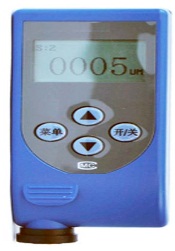 产品介绍ZRX-28334一体式涂镀层测厚仪采用了磁性测厚方法，可无损地测量磁性金属基体(如钢、铁、合金和硬磁性钢等 )上非磁性覆盖层的厚度(如铬、锌、铜、铝、珐琅、橡胶、油漆等)。ZRX-28334一体式涂镀层测厚仪广泛应用于机械、汽车、造船、石油、化工、电镀、喷塑、搪瓷、塑料等行业。ZRX-28334一体式涂镀层测厚仪产品概述：ZRX-28334一体式涂镀层测厚仪采用内置探头一体化设计、抗干扰技术、数字显示，具备机型小巧、操作简捷、待机时间长等特点；且具有自动关机、欠电指示、统计、系统/零点/两点校准功能。它能快速、无损伤、精密地进行涂、镀层厚度的测量。既可用于实验室，也可用于工程现场。该仪器广泛应用于机械、汽车、造船、石油、化工、电镀、喷塑、搪瓷、塑料等行业。ZRX-28334一体式涂镀层测厚仪测量原理：ZRX-28334型涂（镀）层测厚仪采用了磁性测厚方法，可无损地测量磁性金属基体(如钢、铁、合金和硬磁性钢等 )上非磁性覆盖层的厚度(如铬、锌、铜、铝、珐琅、橡胶、油漆等)。◆磁性法(内置F型测头)：当测头与覆盖层接触时，测头和磁性金属基体构成一闭合磁路，由于非磁性覆盖层的存在，使磁路磁阻变化，通过测量其变化可精确测量出覆盖层的厚度。 符合标准：GB/T 4956─1985磁性金属基体上非磁性覆盖层厚度测量  磁性方法JB/T 8393─1996磁性和涡流式覆层厚度测量仪JJG 889─95《磁阻法测厚仪》ZRX-28334一体式涂镀层测厚仪产品特点：◆产品设计：内置探头的一体化设计，重量仅为98g，真正意义的超便携◆显示方式：4位液晶数字显示◆统计功能：设有三个统计量（平均值、最大值、最小值）◆校准功能：可进行零点校准、两点校准及系统校准◆电量提醒：具有欠压显示功能（右上角显示＂ ＂）◆蜂鸣提示：操作过程中有蜂鸣提示◆关机方式：具有自动关机和手动关机两种方式技术参数量范围： 0~1250um测量误差： ±［(1～3)%H+1］最小示值： 1um电源：  两节1.5v电池功耗：  最大功耗98mw基体最小厚度： 0.5mm 基体最小平面的直径： 7mm